國際研討會報名表網址：https://forms.gle/HKQJ4c37zqkge8Lh8。本研討會一律採線上報名，請先至研討會網址：https://reurl.cc/zypr80詳讀研討會資訊，匯款後再填報名表，論文投稿截止日期：即日起至2019年11月25日(星期一)截止。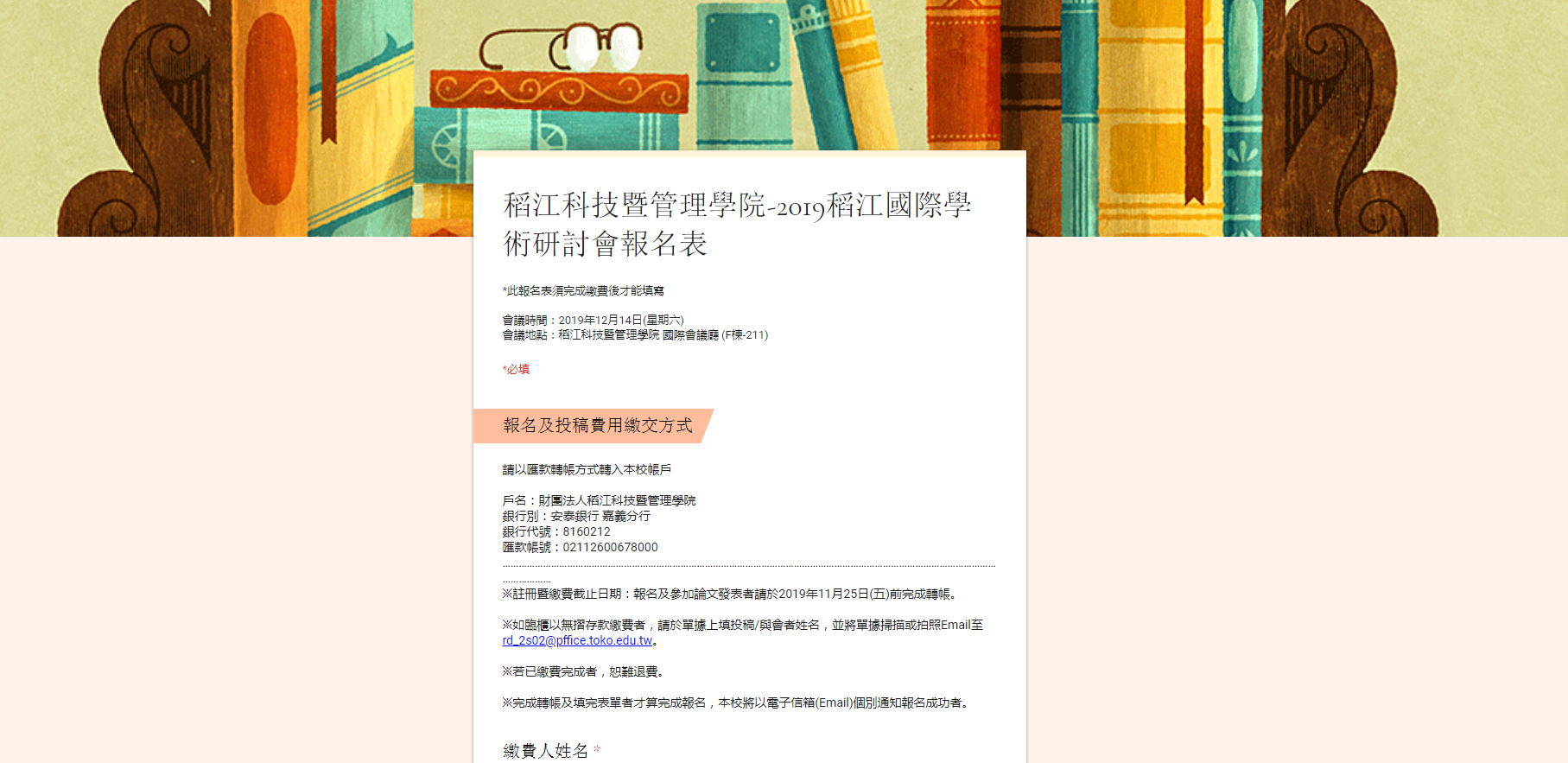 口頭論文投稿者請於2019年11月25日(星期一)前，將「論文全文」以電子郵件寄E-mail：rd_2s02@office.toko.edu.tw。投稿後三日內務必確認是否收到主辦單位的確認回覆信件。海報論文投稿者請於2019年11月25日(星期一)前，將「論文摘要」以電子郵件寄E-mail：rd_2s02@office.toko.edu.tw。投稿後三日內務必確認是否收到主辦單位的確認回覆信件。  註冊費: 參與發表(口頭或海報)：每篇論文新台幣500元整。僅參加本學術研討會者：新台幣200元整  繳費方式：匯款至本校安泰銀行帳戶戶名：財團法人稻江科技暨管理學院銀行別：安泰銀行 嘉義分行銀行代號：8160212匯款帳號：02112600678000如有多人一起匯款，請在報名表多人報名欄上註明。臨櫃無摺存款方式至本校安泰銀行帳戶：存款人若非為作者/論文代表人，請將存款人收執聯掃描或拍照Email至rd_2s02@office.toko.edu.tw信箱，並於信件內容註明作者/論文代表人或與會人之姓名。